Оқу үрдісін жоспарлау және ұйымдастыру басқармасының бастығы А.О.Исмаиловтың «Бакалавриатта мемлекеттік тілде оқыту проблемалары мен сапасын арттыру жолдары» атты баяндамасын тыңдап және талқылап, ректоратШЕШТІ:1. Мемлекеттік тілді оқыту бойынша деңгейлік курстар жұмысы жалғастырылсынКафедра меңгерушілері,КБ және КДБ бастығыүнемі2. Кафедра меңгерушілері мемлекеттік тілді меңгерген түлектермен ғылыми-педагогикалық бағытында магистратураға түсу және оларды кейін ҚМУ-іне жұмысқа орналастыру бойынша жұмыстар жүргізсінКафедра меңгерушілері,факультет декандары2017 ж. 01.05. дейін3. Білім беру үрдісінің сапасын бақылау туралы Ереже әзірленсін ОӘБ2017 ж. 01.09. дейін4. Кафедра меңгерушілері мемлекеттік тілде кемінде екі оқу-әдістемелік әдебиеттерін басып шығару жұмысын жоспарласынОӘБ, кафедра меңгерушілері 2017 ж. 1.04. дейін5. Осы шешімнің орындалуын бақылау оқу және тәрбие жұмысы жөніндегі проректор А.А.Әбсадықовқа жүктелсін. 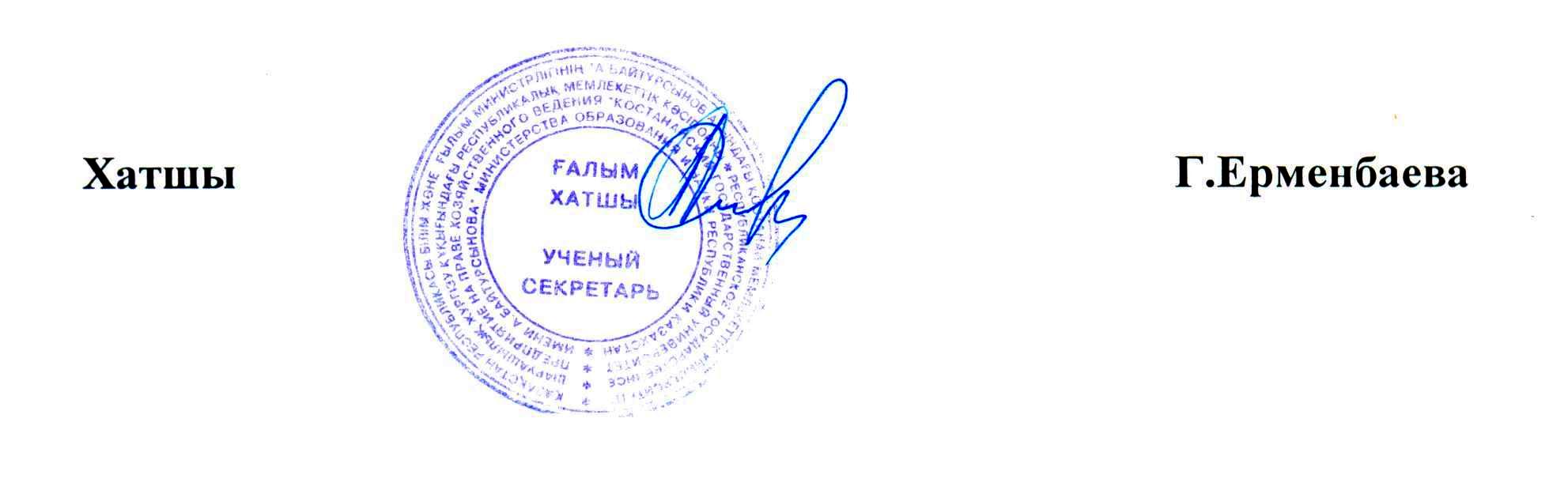 Заслушав и обсудив доклад начальника управления планирования и организации учебного процесса Исмаилова А.О. «Проблемы и пути повышения качества обучения бакалавриата на государственном языке», ректорат РЕШИЛ:Продолжить работу уровневых курсов по изучению государственного языкаЗаведующие кафедрами,начальник ОПиПР постоянноЗаведующим кафедрами провести работу с выпускниками, владеющими государственным языком, для поступления в магистратуру научно-педагогического направления с дальнейшим их трудоустройством в КГУЗаведующие кафедрами,деканы факультетовдо 01.05.2017 г.3. Разработать Положение о мониторинге качества образовательного процессаУМУдо 01.09.2017 г.4. Запланировать заведующим кафедрами не менее двух работ по изданию учебно-методической литературы на государственном языкеУМУ,заведующие кафедрами до 01.04.2017 г.5. Контроль выполнения данного решения возложить на проректора по учебной и воспитательной работе Абсадыкова А.А.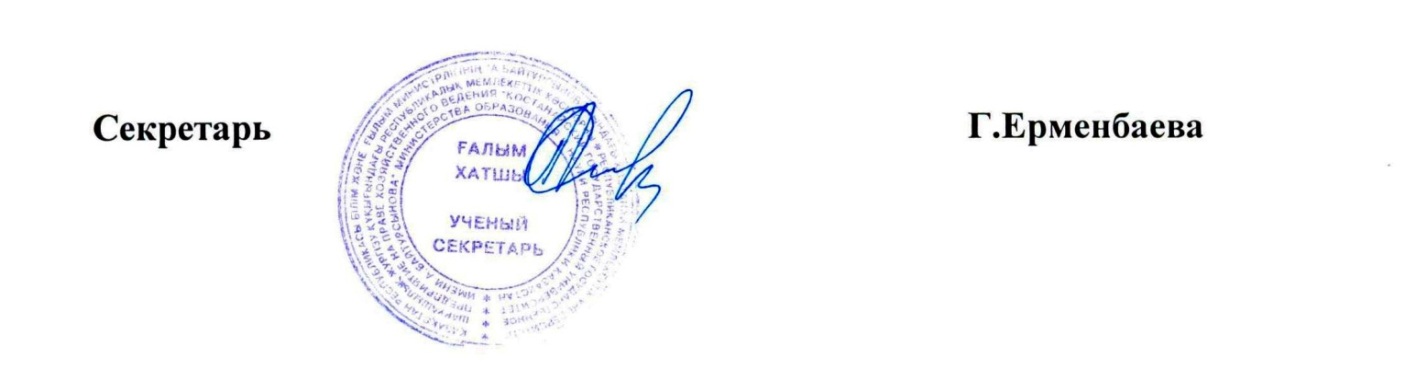 «А.Байтұрсынов атындағыҚостанай мемлекеттікуниверситеті» РМКРГП «Костанайскийгосударственный университетимени А.Байтурсынова»ШЕШІМректораттыңРЕШЕНИЕректората08.02.2017 ж.№ 2-1Қостанай қаласыгород Костанай«А.Байтұрсынов атындағыҚостанай мемлекеттікуниверситеті» РМКРГП «Костанайскийгосударственный университетимени А.Байтурсынова»ШЕШІМректораттыңРЕШЕНИЕректората08.02.2017 ж.№ 2-1Қостанай қаласыгород Костанай